第一部分 常识判断（共20题，参考时限10分钟）根据题目要求，在四个选项中选出一个最恰当的答案。1. 2020年2月14日下午，习近平主持召开中央全面深化改革委员会第十二次会议。会议强调，建设（    ）是党中央立足党和国家事业全局作出的重要部署，要精益求精、注重科学、讲求质量，切实提高服务决策的能力水平。A. 中国特色新型智慧体系B. 中国特色新型决策体系C. 中国特色新型智库D. 中国特色新型指挥体系正确答案：C【解析】2020年2月14日下午，习近平主持召开中央全面深化改革委员会第十二次会议。会议强调，建设中国特色新型智库是党中央立足党和国家事业全局作出的重要部署，要精益求精、注重科学、讲求质量，切实提高服务决策的能力水平。故本题答案为C。2. 2月22日，中央应对新冠肺炎疫情工作领导小组印发《关于全面落实进一步保护关心爱护医务人员若干措施的通知》，将湖北省（含援湖北医疗队）一线医务人员临时性工作补助标准提高（    ）、薪酬水平提高（    ）。A. 1倍    2倍B. 2倍    2倍C. 2倍    1倍D. 1倍    1倍正确答案：A【解析】2月22日，中央应对新冠肺炎疫情工作领导小组印发《关于全面落实进一步保护关心爱护医务人员若干措施的通知》，将湖北省（含援湖北医疗队）一线医务人员临时性工作补助标准提高1倍、薪酬水平提高2倍。故本题的正确答案为A项。3. 失眠是让很多人困扰的一个问题。下列选项中,不利于改善失眠的是( )。 A.白天尽量不午睡或打盹,避免久坐 B.避免在睡前3小时进行快走或慢跑等运动 C.卧室内应保持适宜的光线和温度 D.入睡晚,则早晨推迟起床时间 正确答案：C【解析】适当的光照会影响褪黑素分泌，不利于睡眠。4. 关于疫苗,下列说法错误的是( )。 A.疫苗由病原微生物及其代谢产物制成 B.疫苗是用于治疗传染病的制剂 C.水痘疫苗属于国家规定的强制免疫疫苗 D.疫苗都是通过注射完成的 正确答案：A【解析】水痘疫苗并非强制注射疫苗。5. 乙型肝炎是一种病毒性传染病,下列与乙肝有关的说法错误的是( )。 A.乙肝可通过血液或其他体液接触传播 B.当前的治疗方法可延缓乙肝发展为肝硬化、肝癌 C.乙肝永远无法被治愈D.婴幼儿对乙肝病毒的抵抗力比成人低正确答案：C【解析】乙肝现在有治疗方法。6.下列选项中,说法正确的一项是( )。 A.药物过敏时,患者首先应该多喝些温开水,便于药物尽快排泄 B.病人骨折后,应马上活动骨折的肢体,以促进血液循环 C.医用酒精的主要成分是甲醇,而工业酒精的主要成分是乙醇 D.阿司匹林是一种常用的局部麻醉药,副作用较少 正确答案：A【解析】药理学常识问题。7. 春季是感冒多发的季节,下列关于感冒的说法错误的是( )。 A.普通感冒多呈自限性,但发生率较高 B.普通感冒也是一种急性传染性鼻炎,俗称“伤风” C.一感冒就应该马上吃抗生素药物进行治疗 D.老幼体弱、免疫功能低下或患有慢性呼吸道疾病的患者易感冒 正确答案：C【解析】部分感冒可能是由病毒引起，用抗生素治疗无效。8. 晕车在医学上称为“晕动病”或“运动病”,晕动病是晕车、晕船、晕机等的总 称,它与( )直接相关。 A.右心房 B.耳朵 C.小脑 D.胃 正确答案：B【解析】晕动病主要和耳朵有关。9. 患者服药,应按照医生的提示时间来服药,这样能起到更好的效果。下列选项 中,关于服药时间的说法不正确的是( )。 A.对胃无多大刺激的药物应在饭前服用 B.对胃有刺激的药物,最好饭后服用 C.胃酶片在饭前服用效果更佳 D.口服铁剂期间,不宜喝浓茶 正确答案：C【解析】药理学常识问题10. 以下各项，说法不正确的是（    ）A. “天行健，君子自强不息”出自《周易》B. 裴秀绘制出《禹贡地域图》C. 庾信《哀江南赋》属于“建安文学”的代表作D. 唐代陶瓷业中的新产品唐三彩主要产于巩州正确答案： C【解析】本题考查文学知识。建安是汉献帝的年号，文学史一般所说的建安文学，是建安前几年至魏明帝最后一年（239年）这段时间的文学，实即曹氏势力统治下的文学，而创作主要是在建安年间。庾信是南北朝文学的集大成者，并不属于“建安文学”的代表人物。所以庾信《哀江南赋》属于“建安文学”的代表作。B选项裴秀主编完成《禹贡地域图》18篇，它是中国有文献可考的最早的历史地图集，并在序言中提出了绘制地图的6项原则，即著名的“制图六体”，为中国传统地图（平面测量绘制的地图）奠定了理论基础，裴秀因此被称为中国传统地图学的奠基人。D选项唐三彩以黄、绿、白三色为主，所以人们习惯称之为“唐三彩”。因唐三彩最早、最多出土于洛阳，亦有“洛阳唐三彩”之称。因此，选择C选项。11. 一些嘈杂的场所，经常看到一些用玻璃制作的电话间，其隔音效果好，这是因为（    ）A. 电话间内打电话者与电话间外人群的声音被玻璃吸收了B. 声音在玻璃中不能传播C. 电话间内打电话者与电话间外人群的声音被玻璃反射了D. 电话间内声音传播介质——空气太少了正确答案：C【解析】本题考查物理知识。声音是以波的方式传播的，声波在传播过程中遇到障碍物时会发生以下现象：一部分声波会发生反射，通常坚硬光滑的表面反射声波的能力强；另一部分声波被吸引甚至穿过障碍物，通常松软多孔的表面吸收声波能力强。玻璃表面光滑，很少有凸凹不平处，所以吸收声音的能力弱，而反射声音的效果就很好，所以玻璃有隔音的作用。可知，A项错误声音可以在玻璃介质中传播。B项错误。电话间内不属于空气太少的情况。D项错误。C项正确，当选。因此，选择C选项。12. “可燃冰”又称天然气水合物，是分布于深海沉积物或陆域的永久冻土中，由天然气与水在高压低温条件下形成的类冰状的结晶物质，下列关于可燃冰说法不正确的是（    ）A. 可燃冰是一种甲烷与水结合的固体化合物B. 可燃冰是一种稀缺的能源资源C. 可燃冰被誉为21世纪极具开发价值的战略能源D. 可燃冰燃烧后几乎不产生任何残渣，污染比煤、石油、天然气都要小得多正确答案：B【解析】本题考查地理国情知识。A项，“可燃冰”是一种甲烷与水结合的固体化合物，因其外观像冰一样而且遇火即可燃烧，所以又被称作“可燃冰”。A项正确，排除。B项，据潜在气体联合会估计，永久冻土区天然气水合物（可燃冰）资源量为1.4×1013～3.4×1016立方米，包括海洋天然气水合物在内的资源总量为7.6×1018立方米。水合物中的碳至少有1013吨，约是当前已探明的所有化石燃料（包括煤、石油和天然气）中碳含量总和的2倍。由此可知，可燃冰并非是稀缺的资源，而是一种极其丰富的能源资源。B项说法错误，当选。因此，选择B选项。13. 《清代北京竹枝词》中说：“坤（女）鞋制造甚精工，争奈人多足似弓。庚子（1900年）已过尚依旧，几时强迫变颓风？”这反映了（    ）A. 传统观念影响习俗变革B. 社会启蒙与进步知难行易C. 妇女缠足之风气日趋衰颓D. 近代女鞋制造工艺删繁就简正确答案：A【解析】本题考查人文知识。题干中引文的意思是庚子国变之后放足风气仍未大开，以致制作精良的新式女鞋卖不出去。词中强调“庚子已过”，是感叹京城妇女明明在事变中因缠足加重了伤亡，而事变过后，却仍是三寸金莲。可知，清末兴起了不缠足运动，但北京的妇女偏于守旧，放足行动迟缓。材料表明清末北京的汉族妇女缠足之风仍很盛行，因此穿弓形鞋的人极为普遍，传统观念影响习俗变革，故A项正确。14. 下列关于财产继承的说法，不正确的一项是（    ）。A. 非婚生子女享有与婚生子女同等的权利，任何人不得加以危害和歧视B. 夫妻有相互继承遗产的权利C. 父母和子女有相互继承遗产的权利D. 养父母和养子女之间不存在血缘关系，不享有相互继承遗产的权利正确答案：D【解析】本题考查民法常识。A，《婚姻法》第25条第1款规定：“非婚生子女享有与婚生子女同等的权利，任何人不得加以危害和歧视。”BC，该法第24条规定：“夫妻有相互继承遗产的权利。父母和子女有相互继承遗产的权利。”D，该法第26条第1款规定：“国家保护合法的收养关系。养父母和养子女间的权利和义务，适用本法对父母子女关系的有关规定。”因此，A、B、C三项说法均正确。故本题选D。15. 一起刑事附带民事诉讼中，夏某被法院依法判处罚金并赔偿被害人李某损失，但夏某的财产不足以全部付罚金和承担民事赔偿。下列说法正确的是（    ）A. 刑事优先，应当先执行罚金B. 分期执行罚金和承担民事赔偿责任C. 应当先承担民事赔偿责任D. 承担民事赔偿责任后减免罚金正确答案： C【解析】本题考查刑法知识。根据《刑法》第三十六条第二款，承担民事赔偿责任的犯罪分子，同时被判处罚金，其财产不足以全部支付的，或者被判处没收财产的，应当先承担对被害人的民事赔偿责任。由此可知，夏某应先承担民事赔偿责任。因此，选择C选项。16. 麦格雷戈“X理论—Y理论”中的（    ）认为人的本性是坏的，一般都有好逸恶劳、尽可能逃避工作的特性，因此必须进行强制、监督、惩罚等才能使他们努力完成给定的工作。A. X理论	B. Y理论C. Z理论	D. 超Y理论正确答案： A【解析】A项X理论假设人对于工作的基本态度是消极的，即从本质上来说，人都是不喜欢工作的，一有可能就想逃避工作；一般人都不愿意被人指挥并且希望逃避责任。B项，Y理论对于人性假设是正面的，假定人性本善，一般人在本质上并不厌恶工作，只要循循善诱，雇员便会热忱工作，即使没有严密的监管，也会努力完成生产任务。而且在适当的条件下，一般人不仅愿意承担责任而且会主动寻求责任感。麦格雷戈的理论中没有提及Z理论和超Y理论。C选项Z理论是由威廉·大内在1981年提出代表日本式管理的理论。Z理论认为，一切企业的成功都离不开信任、敏感与亲密，因此主张以坦白、开放、沟通作为基本原则来实行“民主管理”。D选项超Y理论是1970年由美国管理心理学家约翰·莫尔斯和杰伊·洛希根据"复杂人"的假定，提出的一种新的管理理论。超Y理论认为，没有什么一成不变的、普遍适用的最佳的管理方式，必须根据组织内外环境自变量和管理思想及管理技术等因变量之间的函数关系，灵活地采取相应的管理措施，管理方式要适合于工作性质、成员素质等。故本题选A。17. 下列关于文学常识的表述中，错误的是（    ）A. 《聊斋志异》是我国第一部个人创作的文言短篇小说集B. 《史记》是我国第一部纪传体通史C. 孔子和孟子是儒家的两大代表人物，分别被尊称为“至圣”和“亚圣”D. 杜甫是我国唐代著名诗人，被后人尊称为“诗圣”，其作品主要反映田园生活，具有浪漫主义色彩正确答案：D【解析】本题考查文学知识。杜甫，字子美，自号少陵野老，唐代伟大的现实主义诗人，与李白合称“李杜”。被后人称为“诗圣”，他的诗被称为“诗史”。主要作品有《望岳》《登高》《茅屋为秋风所破歌》等。杜甫诗歌的内容上，作品大多是反映当时的社会面貌，题材广泛，寄意深远，尤其描述民间疾苦，多抒发他悲天悯人的仁民爱物、忧国忧民情怀，并非主要反映田园生活，具有浪漫主义色彩。因此，选择D选项。18. 近代某不平等条约中规定：“佛（法）兰西人在五口地方，如有不协争执事件，均归佛兰西官办理。遇有佛兰西人与外国人有争执情事，中国官不必过问。”法国据此攫取的特权是（    ）A. 领事裁判权B. 驻军权C. 居住及租地权D. 开放通商口岸正确答案：A【解析】本题考查中国史知识。领事裁判权是指一国公民在侨居国成为民事、刑事诉讼被告时，该国领事具有的按照本国法律，予以审判、定罪的权力。 “五口”是指鸦片战争后，清政府与英订《南京条约》，开上海、广州、福州、厦门、宁波为通商口岸，称为五口通商。题干中说，在这五地，外国人如果与国人发生争执，清政府无权在自己领土上管辖外国人，需要交外国官员办理。这正是失去领事裁判权的体现。因此，选择A选项。19. 张某收养一个儿子，之后又生了一个女儿，2014年，张某丈夫去世，2018年的春节，张某突然重病去世，留有房产和一些家庭日用品、家具等遗产。张某尚有一个80岁的母亲和一个已成年的妹妹，根据相关法律法规，下列属于第二顺序继承人的是（    ）A. 张某的母亲B. 张某的妹妹C. 张某的养子D. 张某的亲生女儿正确答案：B【解析】本题考查民法知识。根据《继承法》第十条，第二顺序：兄弟姐妹、祖父母、外祖父母。由此可知，张某的妹妹属于第二顺序继承人。B项正确。A项、C项、D项：根据《继承法》第十条，遗产按照下列顺序继承：第一顺序：配偶、子女、父母。本法所说的子女，包括婚生子女、非婚生子女、养子女和有扶养关系的继子女。A项、C项、D项都是属于第一顺位继承人。因此不当选。因此，选择B选项。20. 下列纠纷中属于劳动争议的是（    ）A. 处于哺乳期的李某与其雇佣的月嫂之间因薪资产生的纠纷B. 个体木工徐某与学徒小明之间因工作产生的纠纷C. 村民张某与受雇的梁某之间因鱼塘看护产生的纠纷D. 教师陈某与某大学之间因辞职产生的纠纷正确答案：D【解析】本题考查劳动争议调解仲裁法知识。劳动争议，是指劳动关系的当事人之间因执行劳动法律、法规和履行劳动合同而发生的纠纷，即劳动者与所在单位之间因劳动关系中的权利义务而发生的纠纷。根据《劳动争议调解仲裁法》第二条，中华人民共和国境内的用人单位与劳动者发生的下列劳动争议，适用本法：……（三）因除名、辞退和辞职、离职发生的争议。D项中，教师陈某与某大学之间因辞职产生的纠纷，属于因辞退和辞职、离职引发的劳动争议。D项正确。因此，选择D选项。第二部分 言语理解与表达（共20题，参考时限20分钟）本部分包括表达与理解两方面的内容，请根据题目要求，在四个选项中选出一个最恰当的答案。请开始答题：21. 历史上有很多大规模____创新的实例，最突出的就是19世纪初的卢德运动。该运动的参与者认为创新减少了对低技术工人的需求，降低了他们的工资，增加了高技术工人的工资，加剧了社会不平等。此时，社会福利是否提高取决于如何____相对富裕者的收益和相对贫穷者的损失。依次填入画横线部分最恰当的一项是（    ）A. 抵制    权衡B. 攻击    评价C. 抗议    判断D. 谴责    调节正确答案：A【解析】本题考查实词辨析。逻辑填空题，优先去文段找提示，根据空格第二句“最突出的就是19世纪初的卢德运动，该运动参与者认为现代机械导致了失业和贫困。”我们可以知道这是一次反对创新的运动，从感情色彩看应该是消极的，并且运动体现的是集体参与的一种活动，A项中抵制最符合要求，也符合日常搭配。选项中B的攻击一般针对的是具体对象，创新抽象，不合适。D的谴责一般用于道德或良心层面的语境，不合适。C项的抗议和创新搭配不当，抗议一词不接宾语。因此排除选项BCD。第二空社会福利的提高取决于富裕者的收益与贫穷者的损失，二者需要获得平衡。因此，选择A选项。22. 中国自古是农耕国家，在农耕社会，农业经济收益周期较长，而且大自然往往具有不确定性，因此长年与大自然打交道的中国人就养成了________和勤俭节约的良好品质。“细水长流，吃穿不愁”的文化观念，使我们习惯于平常________，将省下或富余的财富储蓄起来，为未来做打算。依次填入画横线部分最恰当的一项是（    ）A. 知足常乐        开源节流B. 随遇而安        节衣缩食C. 居安思危        粗茶淡饭D. 未雨绸缪        量入为出正确答案：D【解析】本题考查成语辨析。优先找提示，根据第一空之前“周期较长，具有不确定性”的表述，那么长期和大自然打交道的过程终究会养成相应的相应的品质。周期长且不确定则需要为未来做准备和规划，CD两个选项都有提前做准备的意思，保留，排除AB。第二空根据后文“省下和剩余的财富”知道要表达节俭的意思，量入为出符合，排除C项的粗茶淡饭。因此，选择D选项。23. 作为鲜活的、兼有物质和非物质的文化遗产，传统民俗文化已成为中国传统文化重要的组成部分。春节是传承、弘扬民俗文化的好____。春节期间各地的民间文艺演出、民俗节目走街等，让人________。借助互联网平台，剪纸、宫灯、年画、皮影等民风良俗让人们重新认识、感受到蕴藏和流淌在民族血脉中的传统文化。依次填入画横线部分最恰当的一项是（    ）A. 契机        目不暇接B. 场合        眼花缭乱C. 载体        流连忘返D. 时机        心潮澎湃正确答案：A【解析】本题考查实词和成语综合辨析。春节只能是传承文化的“契机”“载体”“时机”，而不能是“场合”，因此排除B项。第一空后面的句子是对空格上所填入词语的解释。文段说“春节期间各地文艺演出很多，让人们都能看得到同时借此机会就重新认识并能更多了解”，因此“契机”更合适。故排除。因此，选择A选项。24.    心理学上有个概念叫曝光效应，是指人们会对自己熟悉的事物产生好感，会有“________”的感觉。曝光效应就是广告营销的心理学基础。不过________，心理学上还有一个概念叫“过度曝光”，研究发现，一个事物在被试面前连续呈现10到20次后会增加好感度，但是超过这个次数，反而会让被试产生厌烦感。依次填入画横线部分最恰当的一项是（    ）A. 似曾相识    不言而喻B. 情有独钟    无独有偶C. 心旷神怡    如出一辙D. 如沐春风    物极必反正确答案：D【解析】本题考查成语辨析。通读文段，第一个空和第二个空所填词语要构成一对反义词，第一空给“曝光效应”下定义，第二个空给“过度曝光”下定义。因此要根据过度曝光概念去填第一个空，文段说“研究发现，一个事物在被试面前连续呈现10到20次后会增加好感度，但是超过这个次数，反而会让被试产生厌烦感”。那么第一空填入词语要有给人留下特别好的感觉的意思。A项似曾相识指未曾经历过的事情或场景仿佛在某时某地经历过的似曾相识之感，故排除。BCD项保留。第二个空不过之后，说明后者和前者相反，只能填入D项“物极必反”。B项“无独有偶”指虽然罕见，但是不只一个，还有一个可以成对儿，故排除。C“如出一辙”指两件事完全一样，前后构不成反向对立，故排除。因此，选择D选项。25. 党的十八大以来惩治腐败的事实说明，无论什么人，____其职务多高，____触犯了党纪国法,____受到严肃追究和严厉惩处，这绝不是一句空话。依次填入画横线部分最恰当的一项是（    ）A. 无论        如果        那么B. 不论        只要        都要C. 不管        因为        所以D. 即使        由于        必然正确答案：B【解析】本题考查虚词辨析。第一步，突破口在第二空和第三空。根据“受到严肃追究和严厉惩处，这绝不是一句空话”可知，受到追究和惩处是必然会发生的，那么“触犯了党纪国法”和“受到严肃追究和严厉惩处”构成充分条件关系，第二空和第三空要填入构成充分条件关系的词语。A项“如果……那么……”构成假设关系，不符合语境，排除A项。B项“只要……都要……”构成充分条件关系，符合语境。C项“因为……所以……”构成因果关系，不符合语境，排除C项。D项“由于……必然……”有因果关系和必要条件关系,不符合语境，排除D项。答案锁定B选项。
第二步，验证第一空。第一空所填词语与“无论什么人”形成对应，“不论”表示条件或情况不同而结果不变，对应得当，符合文意。因此，选择B选项。26. 中国自古以来就非常重视家庭教育在孩子成长中________的作用，而现代西方的心理学、教育学、脑科学的发展，都无一例外地从科学的高度充分证实：父母的言行对孩子的一生具有决定性的作用。 填入画横线部分最恰当的一项是（    ）A. 不二法门B. 不可替代C. 一锤定音D. 非同小可正确答案：B【解析】本题考查成语辨析。第一步观察语境，结合文段可知，此题横线处要填入的是指家庭教育在孩子成长中起到了非常重要的作用。第二步辨析选项，不二法门：比喻最好的或独一无二的方法。不可替代：指某事物具有唯一性，没有其他的替代事物。通常形容事物的重要性。一锤定音：比喻凭某个人的一句话作出最后决定。非同小可：指情况严重或事情重要，不能轻视。本句讲的是家庭教育的重要性，因此，选择B选项。27. 对经典的质疑不会使经典变得________，反倒有助于公众更加清醒地认识经典的意义所在，并正确对待经典中可能存有的某些________。依次填入划横线部分最恰当的一项是（    ）A. 一文不值        不足B. 平淡无奇        缺陷C. 百无一用        弊病D. 黯淡无光        瑕疵正确答案：D【解析】本题考查实词和成语综合辨析。第一种解法：第一步，分析第一空。由该空搭配“经典”，“经典”具有一定权威性，可知该空应体现“权威性丧失”的语义。A项“一文不值”指毫无价值；C项“百无一用”指毫无用处。二者语义过重，不符合语境，排除A项和C项。B项“平淡无奇”指事物或诗文平平常常，没有吸引人的地方；D项“黯淡无光”指失去光彩。二者均符合语境。
第二步，分析第二空。B项“缺陷”指欠缺或不够完备的地方，对于“经典”来说，语义过重，排除B项。D项“瑕疵”指微小的缺点，符合语境。因此，选择D选项。第二种解法：直接观察第二空，根据横线前面的“某些”可知，横线处填入的应该是一个程度比较轻的词，“不足”、“缺陷”、“弊病”、“瑕疵”，只有“瑕疵”程度最轻，因此，选择D选项。28. 国际市场疲软给中国经济带来了不确定性。面对外汇资产缩水风险、出口贸易受到影响和输入性通胀压力上升等________，中国需要________考量应对，谋定而后动。制定短期和中长期的、货币和财政的、战略和战术的、经济和政治的“中国对策”________。依次填入画横线部分最恰当的一项是（    ）A. 困境    郑重    迫在眉睫B. 考验    审慎    刻不容缓C. 局面    仔细    急如星火D. 局势    认真    十万火急正确答案：B【解析】本题考查实词和成语综合辨析。第一步，分析第一空。根据“面对外汇资产缩水风险、出口贸易受到影响和输入性通胀压力上升等”可知，文段强调这些因素阻碍了中国经济发展，是中国经济发展面临的困难。A项“困境”指困难的处境；B项“考验”指通过具体事件、行动或困难环境来检验（是否坚定、忠诚或正确等），二者均能体现“经济发展处于困境之中”，符合文意。C项“局面”指一个时期内事情的状态；D项“局势”指（政治、军事等）一个时期内的发展状况。二者均侧重对整体情况的描述，前面不能与“等”连用，不符合文意，排除C项和D项。第二步，分析第二空。根据“中国需要……考量应对，谋定而后动”可知，中国面对的不是一般的问题，“谋定而后动”说明采取应对策略一定要慎重。A项“郑重”指说话或对待事情严肃认真；B项“审慎”指考虑问题周密而谨慎，“审慎”更符合文意，排除A项。答案锁定B选项。第三步，验证第三空。A项“迫在眉睫”比喻事情十分紧急，已到眼前。该词侧重事情本身的紧迫性，而文段修饰的是“制定对策”，侧重做法不能拖延，不符合文意。B项“刻不容缓”指片刻也不能拖延，形容形势紧迫，体现制定政策解决问题的紧迫性，符合文意。
因此，选择B选项。拓展：急如星火：像流星的光从空中急闪而过。形容非常急促紧迫。十万火急：事情紧急到了极点，多用于公文、电报等。29. 改进文风，________是语言问题、技术问题，________是思想问题、感情问题。那些居高临下的呆板表述，固然与问题表达水平有关，但本质上反映的却是对待读者、对待群众的态度；那些了无新意的应景报道，________是创新能力不强，______是对世情党情国情缺乏深刻认识；那些穿靴戴帽的官样文章，看似热闹，但却令人生厌，让人反感。填入划横线部分最恰当的一项是（    ）A. 既     又    要么     要么B. 既     又    与其说    不如说C. 不仅    更    要么     要么D. 不仅    更    与其说    不如说正确答案：D【解析】本题考查虚词辨析。第一步，分析第一空和第二空。根据后文“固然与问题表达水平有关，但本质上反映的却是对待读者、对待群众的态度”可知，文段重点强调思想、感情存在问题，那么第一句话也应该重点强调感情思想，因此第一句话为递进关系。A项和B项“既……又……”为并列关系，不符合文意，排除A项和B项。C项和D项“不仅……更……”表示递进关系，符合文意。
第二步，分析第三空和第四空。根据第二句话的两个分号可知，三个分句表并列关系且每个分句都在强调后者，说明第三、四空应该侧重强调后半部分。C项“要么……要么……”是二者选其一，不符合文意，排除C项。D项“与其说……不如说”强调后者，符合文意。
因此，选择D选项。30. 跟纸质出版界相比，网络文章发表之前无须经过身份验证、资格审查和学术评议等程序，这样就难免造成________、________的局面。在空格处选填最恰当的词是（    ）A. 鱼目混珠     杂乱无章B. 鱼龙混杂     杂乱无章C. 鱼龙混杂     泥沙俱下D. 鱼目混珠     泥沙俱下正确答案：C【解析】本题考查成语辨析。第一步，分析第一空与第二空。所填成语表示并列关系，根据“发表之前无须经过身份验证、资格审查和学术评议等程序”可知，最后的结果是网络文章好坏都有。A项和D项“鱼目混珠”比喻以假乱真，以次充好，文段不侧重“以假乱真”，不符合文意，排除A项和D项。B项和C项“鱼龙混杂”比喻好的和坏的混杂在一起，符合文意。第二步，再看第二空。B项“杂乱无章”侧重没有条理，与“鱼龙混杂”不能形成并列关系，排除B项。C项“泥沙俱下“比喻好坏混杂在一起，与“鱼龙混杂”语义相近，前后形成并列关系。因此，选择C选项。31. 中国流失在海外的文物数量巨大，情况也十分复杂，如果不分情况，一味用钱购买，就等于承认了这部分文物流失海外的合法性，这于情于理都难以接受。而中国文物无论是在什么地方——无论是在中国还是在世界任何一个国家，无论它是在国家手中还是在个人手中，只要能够向公众展示，它代表的都是中国文化，这个文化是需要宣传的。你把它都收回来搁在库房里未必是一件好事，而且文物保护本身并不是目的，目的是在于利用它，利用它干嘛？就是宣扬我们的文化，把我们的无形文化变成有形的价值。这段文字想要表达的意思是（    ） A. 中国流失海外的文物情况复杂B. 文物保护的目的在于利用文物宣扬文化C. 文物归还，要冷静思考、理性从事D. 中国流失海外的文物合法性未得到承认正确答案：C【解析】本题考查主旨概括。第一步，分析文段。文段首句对“一味用钱购买流失文物的行为”进行否定，也就是对中国流失在海外的文物，中国不能盲目地购买流失文物。后文所阐述的内容都是对此观点进行原因解释：中国文物不管在什么地方都可以宣传中国文化，“你把它都收回来搁在库房里未必是一件好事”，只要文物能够宣扬我们的文化，把我们的无形文化变成有形的价值，文物在哪里都无妨，以此在论证首句观点。分析可知，文段为“总—分”结构，重在说明对于流失在海外的文物，中国不能盲目地购买，收回到自己手中。第二步，对比选项。C项“文物归还，要冷静思考、理性从事”符合作者意图。因此，选择C选项。32. 哲学家说，幸福是一种感觉，上午和下午感受都不一样。很多时候，也需要自我调试和社会调整。沿着这种思路，哲学家赵汀阳就认为，现代消费主义的宣传（比如消费广告刺激了大家的无限欲望），造就了“难以满足”的欲望。另一些心理学者说，很多幸福感就流失在“对比”之中，就如调查所验证的，收入分配是否“公平合理”成了影响幸福的重要因素——而不是收入是否“充足”。这段文字表达的主要意思是（    ） A. 幸福的感觉因人而异，需要个人自我调适B. 幸福是一种心理感觉，调节好自己的心态有利于获得幸福感C. 要想获得幸福，首先要降低自己的期望D. 哲学家和心理学家对幸福有着不同的理解正确答案：D【解析】本题考查主旨概括。第一步，分析文段。文段开篇通过哲学家对幸福的看法引出话题，即讨论幸福是一种感觉，需要自我和社会两个方面进行调整。接着从哲学家和心理学家两个角度展开论述。哲学家认为人的欲望是无穷的，幸福应该自我调适；心理学家认为影响幸福的重要因素是收入分配是否“公平合理”而非个人收入，即需要社会调整。文段结构为“分-分”，全面概括主要讲述“哲学家和心理学家对幸福有不同的看法”。
第二步，对比选项。D项是对文段的全面概括。因此，选择D选项。33. “一带一路”是一个沿线国家共同推进的系统工程，要求必须强调发挥市场在资源配置中的决定性作用和各类企业的主体作用，这是首要的方面。但考虑到“一带一路”沿线国家复杂的国情和具体特点，如果没有政府的示范、引导和服务，受经济地理学规律影响，经济社会资源不会自动向这些地区配置。这段文字意在指出（    ）A. “一带一路”建设需要发挥政府作用B. 发挥市场调节机制的作用是实现“一带一路”的重点C. 政府的示范、引导和服务能够消除经济地理学规律的影响D. 如何更好地发挥政府作用是“一带一路”工程面临的难题正确答案：A【解析】本题考查意图判断。第一步，分析文段。文段先提出“一带一路”需要发挥市场和企业的作用，然后通过转折关联词“但”引导出文段的重点，即通过反面论证强调政府的示范、引导和服务对于“一带一路”工程建设的重要作用。文段行文为“分—总”结构，主旨句是最后一句，主要讲述政府对于“一带一路”建设的重要作用。第二步，对比选项，A项是对文段主旨句的同义替换，符合文段意图。B项：为转折前内容，非重点。C项：无主题词“一带一路”，偏离文段主旨。D项：问题表述，未提及政府作用，偏离文段主旨。因此，选择A选项。34. 打开微信朋友圈，能看到很多年轻父母拍照“晒娃”。看得多了，难免让人产生一种错觉，似乎有些父母把孩子“宠物化”了。事实上，不少家长对孩子的确有这种“宠物化”倾向，开心时会和孩子玩一玩逗一逗，温言细语，心情不好时就态度粗暴，拿孩子撒气。而在孩子成长过程中，当絮叨无效或“婆婆妈妈”令孩子逆反之后，一些“懒得废话”的家长就会诉诸暴力。这段文字反映出一些年轻家长存在的主要问题是（    ）A. 缺乏信息安全意识B. 心智显得不够成熟C. 利用孩子满足虚荣心D. 忽略孩子的心理需求正确答案：D【解析】本题考查主旨概括。第一步，分析文段。文段先引出话题年轻父母朋友圈“晒娃”，然后通过转折词“事实上”引出“不少家长对孩子的确有这种‘宠物化’倾向”，后面对该句进行具体解释。文段是“分—总—分”结构，重在强调年轻父母对孩子有“宠物化”倾向，对待孩子喜怒无常，不顾孩子的感受。第二步，对比选项。D项是对文段主旨句的同义替换。因此，选择D选项。【拓展】A项和C项：“缺乏信息安全意识”“满足虚荣心”均对应“晒娃”这个具体话题，不是“宠物化”教育这个更重要的问题。B项：“心智显得不够成熟”为无中生有。35. 工匠手中为民造福的劳动工具，在愚昧无知、失去理性的人手中也会变成凶器；科学家可以造福人类，也可以毁灭世界；电脑专家可以帮助企业发展，也可以造成工商界的混乱。这段话支持了这样的观点，即（    ）A. 科学技术是把双刃剑B. 科学技术需要道德的把握C. 科学技术不能离开道德的指引D. 道德品质是第一位的正确答案：C【解析】本题考查主旨概括。第一步，分析文段。文段由分号引导的三个分句组成，第一个分句主要论述劳动工具在愚昧无知、失去理性的人手中也会变成凶器；第二个分句强调科学家对人类的作用有好有坏；第三个分句讲电脑专家的作用也是有正反两面的。文段结构为“分—分”，主要讲的是科学技术本身有两面性，关键在于人如何对待。第二步，对比选项。C项是对文段的全面概括。A项：没有突出“人”的主观能动性导致科学技术有两面性，表述不具体。B项：“把握”强调掌握，“道德”对科学技术的作用不是“把握”，表述错误。D项：未涉及文段话题“科学技术”且“第一位”无从体现。因此，选择C选项。36. 古语云: “疾风知劲草。”经历严峻的考验，方可知晓谁才是真正坚强的人。那么，换在一个顺风顺水的环境里，难道就无法试炼出一个人的意志、品格吗?这段文字表述的观点是（    ）A. 顺意的环境很难考验一个人的意志B. 关键时刻才能识别谁是真正的强者C. 日常工作照样能够考验一个人的意志D. 平淡的生活也能了解一个人的品格正确答案：C【解析】本题考查主旨概括。第一步，分析文段。文段开头援引古语“疾风知劲草”，并进一步阐述古语的内容。之后通过连词“那么”引出作者观点，即“在一个顺风顺水的环境里，难道就无法试炼出一个人的意志、品格吗？”文段是“分—总”结构，尾句通过反问句表明作者的观点，即顺风顺水的环境，也可以试炼出一个人的意志、品格。第二步，对比选项。C项是对主旨句的同义替换。A项：与作者观点相反。B项：围绕开头援引部分论述，非重点。D项：“顺风顺水的环境”不等于“平淡的生活”，并且作者强调的是“试炼”和“考验”，而不仅仅是“了解”。因此，选择C选项。37. 一位父亲深情地对大学毕业刚走上工作岗位的儿子说: “世界上只有没出息的人，没有没出息的工作。”这位父亲是要告诉儿子，要树立（    ）A. 自主择业观B. 竞争就业观C. 职业平等观D. 自主创业观正确答案：C【解析】本题考查意图判断。第一步，分析文段。父亲这句话重在强调“没有没出息的工作”，即工作都是平等的，没有高低贵贱之分，也就是“职业平等观”。第二步，对比选项。C项体现了“职业平等”的价值观。A项：意思是自主选择职业，与文段内容无关。B项：指就业中要有竞争的意识，与文段内容无关。D项：强调创业的观念，与文段内容无关。因此，选择C选项。 38. 空气污染是工业化和城市化进程的伴生物。我国目前正在经历的阶段，许多发达国家在不同程度上也曾经历过，一些造成严重公共健康影响的大气污染事件，甚至成为世界环保史上引以为戒的案例，如美国洛杉矶光化学烟雾事件等。不过，近半个世纪以来的实践表明，________________。通过完善城市大气环境质量的监测，以及提高监测信息的透明度，既可以提高全社会对大气污染问题的关注，从而促进大气环境质量的改善，也可以尽可能避免或降低大气污染对人体健康的公共风险。填入划横线部分最恰当的一句是（    ）A. 提高公众健康风险意识有助于治理城市空气污染B. 现行的空气质量标准已不能适应当前环保要求C. 减少污染既要加强治理又要加强环境法制建设D. 环境信息公开可以成为环境管理的重要手段正确答案：D【解析】本题考查语句衔接。第一步，分析横线处的上下文语境。横线在转折关联词“不过”之后，与前文语境不同，照应后文内容。后文是对横线处内容的解释，对其概括，主要强调完善城市大气环境质量的监测，提高监测信息的透明度。
第二步，对比选项。D项强调“环境信息公开”是对后文一系列措施的概括，符合上述语境。A项“提高公众健康风险意识”与下文话题不一致，不能概括后文。B项“空气质量标准”上下文都没有提到，话题不一致。C项“法制建设”与下文话题不一致。因此，选择D选项。39. ①引发剧烈的山崩地裂，引发大面积地震和惊天海啸，从而带来遍地浩劫②引起像温泉及间歇泉那样的地热现象③火山区的地下活动至今仍未停止④当达到超级火山爆发的限度时，其喷发力可将岩浆喷到25公里的高空⑤平时看起来水火不容的力量似乎在和谐地同时工作⑥表面休眠中的火山将地下的水体加热煮沸，形成奇异的化学反应，不停息地溶解着岩石层将以上6个句子重新排列，语序正确的是（    ）A. ⑥⑤④②③①B. ⑤③①④⑥②C. ④⑤②⑥①③D. ③⑤⑥②④①正确答案：D【解析】本题考查语句排序。第一步，观察选项特征，确定首句。⑤句和⑥句论述的是火山地下活动的具体表现；④句谈论的是火山地下活动积累到火山爆发的限度；③句为火山区地下活动的总体描述。对比可知，应先有火山区地下活动的总体综述，然后才有具体描述。因此，③句应在⑤句和⑥句之前，答案锁定D项。
第二步，验证选项。根据先有地下活动，才有地下活动积聚之后的火山爆发可知，⑤句和⑥句应在④句之前，符合语境。因此，选择D选项。40. ①在这里，人们已经从浮躁的、高速的城市发展中沉淀下来，希望获得内在的平衡②二十多年以来，从外表上看，那里的变化并不是非常巨大③整个城市显得平和恬静④每年，我仍旧有机会飞往硅谷，参加各种年会⑤包括节能减排的新举措⑥但是生活在那里的人正在源源不断地为它注入各种生机将以上6个句子重新排列，语序正确的是（    ）A. ④②⑥⑤①③B. ②④⑤⑥①③C. ②④①③⑤⑥D. ④①③②⑥⑤正确答案：A【解析】本题考查语句排序。第一步，观察选项特征，确定首句。②句的代词“那里”指代不明，不适合做首句，排除B项和C项。④句引出话题“硅谷”，适合做首句。
第二步，A项和D项区别在于，④后接②还是①。①句方位词“这里”，②句方位词“那里”，根据④“我仍旧有机会飞往硅谷”可知，在飞往硅谷的过程中应先是远距离的“那”，到了硅谷之后才是近距离的“这”，因此②在①之前，故④②捆绑，排除D项。因此，选择A选项。第三部分 数量关系（共10题，参考时限10分钟）在这部分试题中，每道题呈现一段表述数资关系的文字，要求你迅速、准确地计算出答案。已知一个三位数M除以49，商是余数的4倍，那么M的值可能为（）。
A.875     B.936       C.975       D.985正确答案：D【解析】本题考查多位数问题，可以考虑带入排除，只有985÷49=20…5，满足商20是余数5的倍，因此，选择D为答案。42.有A.B.C三种玩具零部件，如果买3件A、7件B和1件C需要花费3.15元；如果买4件A、10件B和1件C需要花费4.2元。那么A、B、C各买1件需要花费（  ）元。A.1.05				B.1.75				C.2.1				D.2.6正确答案：A【解析】本题考查不定方程问题，设A、B、C三种玩具的单价分别为x、y、z，根据题意可得3x+7y+z=3.15；4x+10y+z=4.2，因为求解A、B、C三种玩具各一件多少钱，则可根据赋“0”法，令y=0，可得x=1.05，z=0，因此x+y+z=1.05,因此，选择A为答案。43. 某工厂有一批零件需要甲乙二人共同完成，已知甲做一个零件需要6分钟，乙做一个零件需要5分钟，在任务完成时，甲完成的零件数比乙少180个，则这批零件的数量是（    ）。A.1620个       B.1860个       C.1480个       D.1980个正确答案：C【解析】本题考查工程问题，根据题意可知甲与乙的效率之比5:6，则其工作总量为11份，而甲的工作量5份比乙6份少180个，可得一份为180，因而可算的总量=11×180=1980个，因此，选择D为答案。44.某商场甲、乙、丙、丁4种商品这个月的销售额是上个月的1.2倍，已知甲商品的销售额增长了50%，乙商品的销售额与上个月相同，丙和丁商品的销售额都增长了25%，前上个月甲、丙、丁三种商品的销售额之比为2∶4∶5，则乙商品这个月的销售额占4种商品总销售额的比例为（）。A.1/3	B.2/7C.5/18	D.7/26正确答案：D【解析】本题考查方程问题，按比例赋值上个月甲、丙、丁三种商品的销售额分别是2，4，5，则这个月三种的销售额分别是3，5，25/4，乙商品的销售额与上个月相同，设乙为x，根据4种商品这个月的销售额是上个月的1.2倍，则1.2（11+x）=8+25/4+x，得x=21/4，则乙商品这个月的销售额占4种商品总销售额的比例为=7/26。因此，选择D选项。45.一辆货车计划从A地匀速运送一批货物到B地，用时5天，但货车行驶两天后下起了雪，导致货车总共用了8天才将货物运送到B地。假设雪天货车保仍保持匀速行驶，则下雪之后货车的速度降低了（ ）A.17%        B.37%           C.40%            D.50%正确答案：D【解析】本题考查行程问题，赋值原定速度为1，则根据题意两次路程相等可得：5×1=2×1+6V,V=0.5，降低了50%，因此，选择D为答案。46.有一个没有盖子的正方体纸盒，若沿着正方体的棱，将这个无盖纸盒剪成展开图，则共有（  ）不同的展开图。A.3种          B.4种           C.6种            D.8种正确答案：D【解析】本题考查几何问题。因为是没有盖子的正方体纸盒，展开之后有8种不同的展开图，分别为：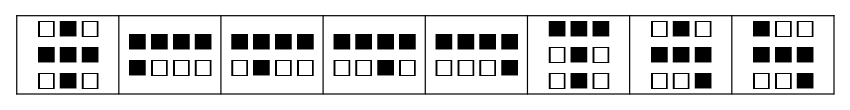 47.某班举行文艺汇演，已知所有的学生都参加的文艺汇演，参加合唱的有25人，参加跳舞的有27人，参加话剧表演的有22人，且参加两种表演的有24人，若该班有40名学生，则参加三种表演的有（  ）人。A.2	B.3C.5	D.7正确答案：C【解析】本题考查三集合容斥问题，=总情况数，可得40=25+27+22-24-2x，可得参加三种表演的为5人，因此，选择C为答案。48.某单位给5名受表彰的年度先进人物拍合影留念，拍照时,5人坐成一排，并要求其中甲乙两人相邻而坐，共有（    ）中排法。A.10         B.25         C.48         D.120正确答案：C【解析】本题考查排列组合，甲乙两人要求相邻，则考虑捆绑法，将甲乙当成整体，则产生=48种情况数。因此选择C为答案。49.某保险公司业务员在一次市场调查中收回360份调查问卷，其中70%的调查问卷上填写了被调查人的手机号码，则业务员至少要从这批问卷中随机抽取（    ）份，才能保证一定能找到两个手机号码后两位相同的被调查人。A.108        B.208        C.209        D.252正确答案：C【解析】本题考查最不利构造，根据题意可知，有360×30%=108人没有填写手机号，同时，手机号后两位的不同情况数=10×10=100种，最不利的情况=108+100=208，则保证有两个人的手机号相同的情况数=208+1=209.因此，选择C为答案。50.甲、乙两人现在的年龄之比为3：5，9年前乙的年龄刚好为甲的二倍，则9年前甲（  ）岁？A.18      B.27      C.36     D.45正确答案：A【解析】本题考查年龄问题，设甲乙现在年龄分别为3x、5x，根据9年前二人年龄为二倍关系可得：2（3x-9）=5x-9，解的x=9，则9年前甲的年龄=3×9-9=18，因此，选择A为答案。第四部分 判断推理（共35题，参考时限35分钟）一、图形推理。请按每道题的答题要求作答。请开始答题：51. 请从所给的四个选项中，选择最恰当的一项填入问号处，使之呈现一定的规律性（    ）。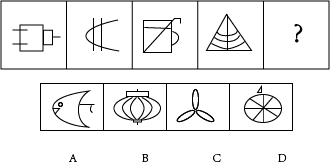 正确答案：A【解析】本题考查数量类。观察题干发现基本每个图形均有曲线，且曲线条数依次为0条、1条、2条、3条，则问号处应为4条。选项中只有A选项有4条曲线。因此，选择A选项。52. 从所给的四个选项中，选择最合适的一个填入问号处，使之呈现一定的规律性。（    ）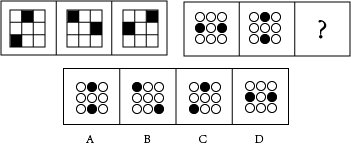 正确答案：A【解析】本题考查位置类。第一段第一幅图顺时针旋转90度得到图二，图二翻转得到图三。第二段第一幅图顺时针旋转90度得到图二，图二翻转得到图三，即A选项。因此选择A选项。53. 从所给的四个选项中，选择最合适的一个填入图形后面，使之呈现一定的规律（    ）。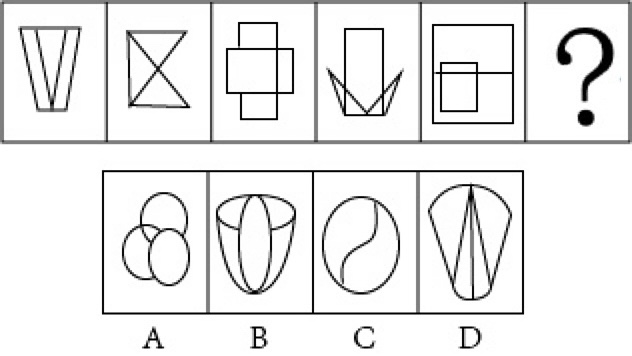 正确答案：C【解析】本题考查数量类-一笔画。题干全是一笔画图形，所以问号处也应该选一笔画图形，A项、B项和D项都是4个奇点，是2笔画图形，排除；C项一笔画，符合；因此，选择C选项。54. 根据所给图形的既有规律，选择一个最合理的答案。（    ）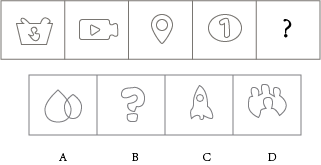 正确答案：C【解析】本题考查数量类。题干中图形均为两个面且一个面在另一个面中间。A项，两个面没有包含关系。B项，两个面没有包含关系。C项，符合。D项，只有一个面。因此，选择C选项。55. 由此模板折成的是（    ）。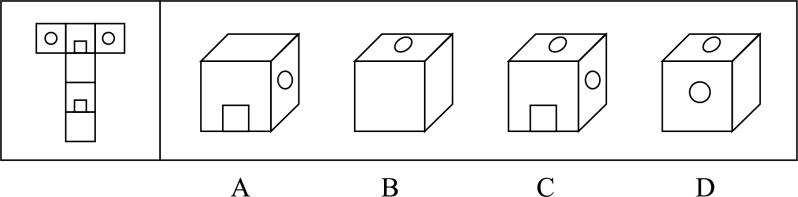 正确答案：A【解析】本题考查六面体。题干展开图标注序号，如下图所示：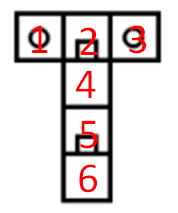 A项：由面4、5、3或面2、6、3折叠而成，符合题干；B项：面4与面6是相对面，在立体图形不能同时出现，排除；C项：面1与面3是相对面，在立体图形不能同时出现，排除；D项：面1与面3是相对面，在立体图形不能同时出现，排除；因此，选择A选项。二、定义判断。每道题先给出定义，然后列出四种情况，要求你严格依据定义，从中选出一个最符合或最不符合该定义的答案。注意：假设这个定义是正确的，不容置疑的。请开始答题：56. 聚众哄抢罪是指以非法占有为目的，聚众哄抢公私财物，数额较大或者有其他严重情节的行为。下列不属于定罪要素的一项是（    ）。A. 主观目的是占有公私财物B. 客观行为表现为聚众哄抢公私财物 C. 必须是抢夺金银珠宝或首饰D. 必须数额较大正确答案：C【解析】本题考查单定义。聚众哄抢罪，关键信息“以非法占有为目的，聚众哄抢公私财物，数额较大或者有其他严重情节的行为”。A项，目的是占有公私财物，即以非法占有为目的。B项，聚众哄抢公私财物，与题干中定义相符。C项，没有提到要抢夺的是金银珠宝或首饰。D项，数额较大在题干中提到了。因此，选择C选项。57. 责任推卸定律是人们一旦预测到在不久的将来自己会与某件事情产生瓜葛，就会从这一分钟开始推卸掉与此事相关的一切责任，而承担责任的往往是对情况一无所知的人。根据上述定义，下列属于责任推卸定律的是（    ）。A. 为了避免台风造成人员伤亡，某市决定将一部分市民紧急转移到安全避难区B. 小李最后时刻的失误导致球队输掉了比赛，赛后，小李主动向主教练承担责任，但主教练没有责怪他C. 经理小王在得知这次任务的执行结果会影响职位晋升后，谎称自己身体不舒服，将此次任务转交给对这次任务完全不知情的副经理小赵D. 小刘在得知此次的实验没有成功后，感觉很庆幸，因为她从一开始就退出了此次实验任务正确答案：C【解析】本题考查单定义。责任推卸定律，关键信息“人们一旦预测到在不久的将来自己会与某件事情产生瓜葛，就会从这一分钟开始推卸掉与此事相关的一切责任，而承担责任的往往是对情况一无所知的人”。A项，没有体现推卸责任，不符合定义。B项，主动承担责任不属于推卸责任，不符合定义。C项，小王知道这次任务会影响晋升于是一开始就将事情推卸给小赵，符合定义。D项，小刘不是一开始就知道结果，也不是因为推卸责任退出的，不符合定义。因此，选择C选项。58. 狄德罗效应又称配套效应，专指人们在拥有了一件新的物品后，不断配置与其相适应的物品，以达到心理上平衡的现象。根据上述定义，下列不能用狄德罗效应解释的是（    ）。A. 甲当上公司经理之后，为自己换了一辆宝马汽车B. 乙买了新房之后，为新房铺上了新地板，又买了新家具C. 丙买了一件华贵的睡袍，为了与睡袍配套，把自己的床换了D. 买了一个精致的花瓶，总会放点鲜花在里面正确答案：A【解析】本题考查单定义。狄德罗效应，关键信息“人们在拥有了一件新的物品后，不断配置与其相适应的物品，以达到心理上平衡的现象”。A项，当上总经理不属于拥有新物品，不属于配套效应。B项，有了新房做了相应的装修，符合定义。C项，买了睡袍换了与其相配的床，符合定义。D项，买了花瓶配花，符合定义。因此，选择A选项。59. 心理饱和是指因为长时间重复做同一件事情，在心理上产生的不耐烦情绪。根据上述定义，下列属于心理饱和的是（    ）。A. 在中东国家，饱受战争之苦的人一谈到四处盘旋的轰炸机就吓得想四处躲藏B. 小王连续面试失败后经常失眠，变得易怒，过度警觉、失忆和易受惊吓C. 小明在反复练习下，终于学会了游泳D. 小红的妈妈为了让小红长高，天天让小红喝牛奶，小红现在看到牛奶就很烦躁正确答案：D【解析】本题考查单定义。心理饱和，关键信息“因为长时间重复做同一件事情，在心理上产生的不耐烦情绪”。A项，四处躲藏是惊吓，不是不耐烦的情绪，不符合定义。B项，连续面试失败产生的不是不耐烦的情绪，不符合定义。C项，没有体现不耐烦情绪，不符合定义。D项，每天喝牛奶是重复做同一件事，烦躁是不耐烦的情绪，符合定义。因此，选择D选项。60. 预先控制也称为前馈控制。它是在作决策，制定计划时的控制。组织通过制定政策、程序、条例、规定组成的持续性计划，来建立预期或预先控制。重点是预防系统过于偏离预先制定的标准，使系统维持在指定的限度之内，防止不符合期望的事情的发生。根据上述定义，下列选项中属于预先控制的是（    ）。A. 某单位对员工违反生产安全的行为采取了一系列措施进行控制，领导及相关科室干部到一线岗位进行相关检查。B. 食品安全监督管理局为了保证食品安全，对食品生产企业大力开展相关教育活动，并制定了一系列检查和奖罚措施。C. 为了解决污染问题，环保部门对违反环境保护法的企业进行了罚款。D. 某企业为提高生产效率而采取了相关措施，企业管理者发现这些措施成效不明显时，厂长带队到相关企业取经。正确答案：B【解析】本题考查单定义。预先控制，关键信息“作决策，制定计划时的控制”。A项，员工已经违反了生产安全规则，事后检查不属于预防。B项，为保证食品安全，预先采取的措施，符合定义。C项，企业先违反环境保护法然后再进行罚款，不属于预先控制。D项，措施不明显时去取经不属于预先控制，不符合定义。因此，选择B选项。61. 物候学是通过记录植物的生长荣枯、动物的养育往来，如桃花开、燕子来等自然现象，从而了解随着时节推移的气候变化和这种变化对动植物的影响。根据上述定义，下列不属于物候学的应用的是（    ）。A. 编制自然历B. 用植物作为农业气候区划的指标或辅助指标C. 观察规律以分析奥秘难解的超自然现象D. 开展山区观测，促进山区的农业发展正确答案：C【解析】本题考查单定义。物候学，关键信息，“记录植物的生长荣枯、动物的养育往来，如桃花开、燕子来等自然现象”“了解随着时节推移的气候变化和这种变化对动植物的影响”。A项，编制自然历符合定义。B项，用植物作为划分气候区的指标符合定义。C项，不属于了解气候变化和变化对动植物的影响，不符合定义。D项，开展山区观测促进农业发展符合定义。因此，选择C选项。62. 蓝色革命是指运用现代技术手段，向蓝色的海洋乃至内陆水城，大力发展集约化养殖、增殖技术与捕捞技术，以挖掘水产资源的巨大潜力。它是人们向海洋索取所需求的、更多的优质水产品的一场技术革命。根据上述定义，下列做法不符合蓝色革命的是（    ）。A. 在海体中安装配备有超声波发生器或发生节奏音响的食槽，经常添加饵料。经过一段时间驯养之后，使鱼儿形成条件反射。听到信号的鱼儿从四面八方聚向鱼槽进食，待鱼儿长到一定体重时，放超声波或音响聚而捕之B. 采用旧渔网和柏树枝建“窝”并沉入海底，引诱海鲈鱼到窝内产卵，然后将产有鱼卵的“窝”迁移到人造温水流域，提高海鲈鱼的鱼卵孵化率和鱼苗成活率C. 鼓励围海造地，大力发展畜产饲科工业和食品加工技术D. 开发海洋牧场，有计划地建立一批科学实验，养统培育、产品加工的综合渔业生产基地正确答案：C【解析】本题考查单定义。蓝色革命，关键信息“运用现代技术手段”“大力发展集约化养殖、增殖技术与捕捞技术”“挖掘水产负源的巨大潜力”。A项，符合定义。B项，符合定义。C项，围海造地不属于挖掘水产资源的巨大潜力，不符合定义。D项，符合定义。因此，选择C选项。63. 职务作品是指公民为完成法人或者其他组织工作任务所创作的作品。其特征有两方面：一是创作的作品应当属于作者的职责范围；二是对作品的使用应当属于作者所在单位的正常工作或业务范围之内。根据以上定义，下列各项属于职务作品的是（    ）。A. 梅晓是一家三级甲等医院的护土长，她在工作之余整理、撰写了《护土长手册》，得到了院长的夸赞B. 宏阳公司内刊征稿，编辑部主任郝奇写了一篇《观史小记》投稿，很快就被登出来C. 图书发行部经理要求员工除了要完成发行任务之外，每月必须写三篇宣传软文用于产品宣传工作D. 中学语文教师刘莲自幼爱好古典文学，她在教学之余写了一部小说《后宫传奇》正确答案：C【解析】本题考查单定义。职务作品，关键信息“公民为完成法人或者其他组织工作任务所创作的作品”“创作的作品应当属于作者的职责范围”“对作品的使用应当属于作者所在单位的正常工作或业务范围之内”。A项，写《护士长手册》不属于职责范围内，不符合定义。B项，主任投稿不属于职责范围之内，不符合定义。C项，员工完成教研软文是职责范围之内，且作品的使用属于作者所在单位的正常工作之内，符合定义。D项，《后宫传奇》不属于老师职责范围之内，不会被用在老师教学工作中，不符合定义。因此，选择C选项。64. 失信成本是指失信者因失信行为而付出的代价，失信成本主要包括道德成本、经济成本和法律成本。由于失信程度不同，行为人付出的代价也不同，一般以法律成本为最高。根据上述定义，下列不属于失信成本的是（    ）。A. 某企业因为偷税逃税导致员工的忠诚度降低基至离开企业，造成人员流失。B. 甲与乙签订了一项买卖合同，之后因甲方不履行合同而支付违约金8万元。C. 郭美美事件引起网民对中国红十字会工作的质疑，对公益慈善事业失去信心。D. 扎西妈妈许诺扎西不哭闹，赶集回来后杀牛给他吃，扎西爸爸为了教育孩子讲诚信，果真找来邻居帮忙把牛杀了。正确答案：D【解析】本题考查单定义。失信成本，关键信息“失信者因失信行为而付出的代价”。A项，偷税漏税属于失信，员工流失属于付出的成本，符合定义。B项，甲不履行合约属于失信，支付违约金属于付出的成本，符合定义。C项，郭美美事件属于红十字会失信事件，公众失去的信心属于付出的成本，符合定义。D项，把牛杀了属于守信而非失信，不符合定义。因此，选择D选项。65. 通感，又称“移觉”，就是在描述客观事物时，用形象的语言使感觉转移。将人的听觉、视觉、嗅觉、味觉、触觉等不同感觉相互沟通、交错，彼此挪移转换，将本来表示甲感觉的词语移用来表示乙感觉，使意象更为活泼、新奇的一种修辞手法。根据上述定义，下列诗句中没有运用到通感的是（    ）。A. 天阶夜色凉如水，坐看牵牛织女星B. 绿杨烟外晓寒轻，红杏枝头春意闹C. 瑶台雪花数千点，片片吹落春风香D. 人生若只如初见，何事秋风悲画扇正确答案：D【解析】本题考查单定义。通感，关键信息“将本来表示甲感觉的词语移用来表示乙感觉”。A项，夜色是视觉，凉是触觉，用了通感。B项，红杏枝头为视觉，闹事听觉，使用了通感。C项，片片吹落是视觉，香是嗅觉，使用了通感。D项，没有对于感觉的描写，不符合定义。因此，选择D选项。三、类比推理。每道题先给出一组相关的词，要求你在备选答案中找出一组与之在逻辑关系上最为贴近、相似或匹配的词。请开始答题：66. 汽车：燃油A. 面包：小麦					B. 飞机：零件C. 植物：阳光					D. 淀粉：玉米正确答案：C【解析】本题考查对应关系。汽车依靠燃油运转，燃油是汽车的核心动力。A项，小麦是面包的原材料，为原材料对应关系，与题干逻辑不符。B项，零件是飞机的组成部分，为组成关系，与题干逻辑不符。C项，植物依靠阳光生长，与题干逻辑关系相符。D项，玉米是制作淀粉的原材料，为原材料对应关系，与题干逻辑关系不一致。因此，选择C选项。67. （    ）    对于    宣传    相当于    板书    对于    （    ）A. 视频；教学					B. 广告；书写C. 报纸；黑板					D. 报导；投影仪正确答案：A【解析】本题考查对应关系。A项，视频可以用来宣传，板书可以用来教学，前后逻辑关系一致。B项，广告有宣传的作用，但板书的作用不是书写，前后逻辑关系不一致。C项，报纸的作用是宣传，黑板是板书的载体，前后逻辑关系不一致。D项，报导是宣传的一种形式，板书和投影仪没有明显逻辑关系，前后逻辑关系不一致。因此，选择A选项。68. 盐：咸A. 饮料：热						B. 银行卡：存款C. 老人：慈祥					D. 火：热正确答案：D【解析】本题考查属性关系。盐一定是咸的，二者为必然属性关系。A项，饮料不一定是热的，或然属性。B项，银行卡和存款不是属性关系。C项，老人不一定是慈祥的，为或然属性。D项，火一定是热的，必然属性，和题干逻辑关系相符。因此，选择D选项。69. 警察：父亲A. 家庭：妈妈					B. 支援：职业C. 原告：法官					D. 教师：党员正确答案：D【解析】本题考查交叉关系。有的警察是父亲，有的父亲是警察，二者为交叉关系。A项，妈妈是家庭的组成部分，为组成关系，和题干关系不符。B项，支援和职业没有明显逻辑关系。C项，原告和法官都参与庭审，为并列关系。D项，有的教师是党员，有的党员是教师，为交叉关系，和题干逻辑相符。因此，选择D选项。70. 航空母舰    对于    （    ）    相当于    雷达    对于    （    ）A. 驱逐舰；天线					B. 海洋；天空C. 舰载机；显示屏				D. 舰艇；电子设备正确答案：D【解析】本题考查种属关系。A项，航空母舰和驱逐舰为并列关系，天线是雷达的组成部分，为组成关系，前后逻辑关系不一致。B项，航空母舰是在海洋行驶，但雷达不是在天空中运行，前后逻辑关系不一致。C项，舰载机与航空母舰是配套使用关系，显示屏和雷达之间没有明显逻辑关系，前后逻辑关系不一致。D项，航空母舰是舰艇的一种，为种属关系，雷达是电子设备的一种，为种属关系，前后逻辑关系一致。因此，选择D选项。71. 软实力：硬实力A. 军事实力：经济实力			B. 精神文明：物质文明C. 现实主义：浪漫主义			D. 心理健康：精神健康正确答案：B【解析】本题考查矛盾关系。软实力和硬实力为并列关系中的矛盾关系。A项，军事实力和经济实力为反对关系，因为除了这两种之外还有其他方面的实力比如文化实力。B项，精神文明和物质文明为矛盾关系，与题干逻辑关系一致。C项，现实主义和浪漫主义为反对关系，除这两种之外还有古典主义等等。D项，心理健康和精神健康为交叉关系，与题干逻辑关系不一致。因此，选择B选项。72. （    ）    对于    落花生    相当于    番茄    对于    （    ）A. 花生；西红柿					B. 茄子；蔬菜C. 坚果；植物					D. 西瓜；酸爽正确答案：A【解析】本题考查全同关系。A项，落花生是花生的原名，全同关系，番茄和西红柿是全同关系，前后逻辑关系相符。B项，茄子和落花生没有必然逻辑关系，番茄是蔬菜的一种，为种属关系，前后逻辑关系不符。C项，落花生是坚果的一种，番茄是植物的一种，但词序相反。D项，西瓜和花生没有必然逻辑关系，番茄和酸爽为属性关系，前后逻辑关系不符。因此，选择A选项。73. （    ）    对于    司汤达    相当于    《高老头》    对于    （    ）A. 《红与黑》；巴尔扎克			B. 《雾都孤儿》；雨果C. 《傲慢与偏见》；狄更斯		D. 《战争与和平》；奥斯丁正确答案：A【解析】本题考查对应关系。A项，《红与黑》是司汤达的作品，《高老头》是巴尔扎克的作品。B项，《雾都孤儿》是罗曼的作品。C项，《傲慢与偏见》是简奥斯丁的作品。D项，《战争与和平》是托尔斯泰的作品。因此，选择A选项。74. 山东：河北A. 四川：重庆					B. 辽宁：云南C. 天津：上海					D. 山西：陕西正确答案：D【解析】本题考查对应关系。山东和河北是两个接壤的省份。A项，四川和重庆接壤，但重庆市直辖市，与题干逻辑关系不符。B项，辽宁和云南不接壤。C项，天津和上海不接壤。D项，山西和陕西是两个接壤的省份，与题干逻辑相符。因此，选择D选项。75. 力气    对于    （    ）    相当于    计谋    对于    （    ）A. 狡猾；诡计					B. 勇士；战略家C. 大脑；肌肉					D. 大胆；胆怯正确答案：B【解析】本题考查对应关系。A项，力气和狡猾没有明显逻辑关系，计谋和诡计为种属关系，前后逻辑关系不一致。B项，力气是勇士必备的，计谋是战略家必备的，前后逻辑关系一致。C项，力气和肌肉为条件关系，大脑和计谋为条件关系，但词序颠倒。D项，力气和大胆没有明显逻辑关系，计谋和胆怯没有明显逻辑关系。因此，选择B选项。四、逻辑判断。每道题给出一段陈述。这段陈述被假设是正确的，不容置疑的。要求你根据这段陈述。选择一个答案。请开始答题：76. 某市已经建成规模化、功能设施比较完善的奶牛养殖示范小区和牧场园区88个，如果这些养殖示范小区及牧场园区实行统一配种的话，那么，也就会统一配方、统一青贮、统一防疫、统一挤奶，并有专业技术人员进行各项技术服务。据此，我们可以推出，这些养殖示范小区和牧场园区（    ）。A. 虽然没有实行统一饲料配方，但有可能实行统一青贮，或者统一防疫B. 如果统一饲料配方，那么就会实行统一配种C. 如果没有专业技术人员进行各项技术服务，那么也就没有实行统一配种D. 如果没有实行统一配种，那么也就没有实行统一饲料配方正确答案：C【解析】本题考查翻译推理。题干可翻译为：统一配种→统一配方、统一青贮、统一防疫、统一挤奶∧技术服务。A项，题干中没有涉及到这三者的逻辑关系，无从得知，排除；B项，肯后无必然，排除；C项，否后必否前，能得出，正确；D项，否前无必然，排除；因此，选择C选项。77. 大部分人选择相信他人并愿意将自身利益、诉求置于陌生人的社会交往活动中，就在于有一整套规范的法律制度和法律体系在保护守信人、惩戒失信人。如果以上表述为真，其基于的假设是（    ）。A. 守信人可以依法行使权利B. 失信人得不到法律的保护C. 如果不相信他人就无法进行社会交往活动D. 规范的法律制度具有国家强制力正确答案：D【解析】本题考查加强论证。论点是：大部分人选择相信他人并愿意将自身利益、诉求置于陌生人的社会交往活动中；论据是：有一整套规范的法律制度和法律体系在保护守信人、惩戒失信人。ABC项与题干话题关联度不大，而D项是本论证成立的前提假设；因此，选择D选项。78. 犹太民族是世界上最会做生意的民族，所以，犹太民族里每一个犹太人都会做生意。要使上述断定成立，以下哪项是必须假定的？（    ）A. 最会做生意的民族每一个人都会做生意B. 犹太民族是由犹太人构成的单一民族C. 世界上其他民族的人都没有犹太民族会做生意D. 世界上有的民族的人也会做生意正确答案：A【解析】本题考查加强论证。题干论点是：每一个犹太人都会做生意；论据为：犹太民族是世界上最会做生意的民族。论据和论点明显断层，A项给论据和论点建立了联系，是假定前提；因此，选择A选项。79. 美国迈阿密大学的迦勒·埃弗雷特博士和他的研究团队研究了3700多种语言，发现629种声调多变的语种，大多出现在非洲和南亚的湿热地区，北美、亚马逊和新几内亚的潮湿地带以及中国以南的地区，比如越南语、缅甸语等。因此，气候可能影响了语言的形成和演化。以下哪项为真，最能削弱上述结论（    ）。A. 吸入干燥的空气会令声带干湿，缺乏弹性，所以较难发出声调复杂的话语B. 粤语总共有9个声调，而北方人则习惯普通话的4个声调C. 声调平和的语言如蒙古语、埃及语等，大都出现在干燥或干旱的地区D. 声调多变的语种是研究语种中比较少见的一种，不具有代表性正确答案：D【解析】本题考查削弱论证。论点是：气候可能影响了语言的形成和演化。A、B、C项，均是加强项，说明气候真的会影响语言的形成和演化，排除；D项，说明论据是不具有代表性，可削弱；因此，选择D选项。80. 如果我有1000万，那么我能买得起房子，我没有1000万，所以我买不起房子。以下哪项推理与上述推理结构相似？（    ）A. 名不正则言不顺，想要言顺，所以要正名B. 只有每个人都能自觉遵守法律，执法机关才可以取消。有人不能自觉遵守法律，所以执法机关不能取消C. 如果社会不普及逻辑，那么理性社会就实现不了。理性社会实现了，所以社会普及逻辑了。D. 如果各国能相互尊重，那么世界就能实现和平。各国之间不能做到彼此尊重，所以世界和平实现不了正确答案：D【解析】本题考查平行结构。先翻译题干前半句：1000万→买的起房，后半句是否前否后的推理。A、B、C项，均是否后否前的推理，与题干不一致，排除；D项，是否前否后的推理，和题干一致；因此，选择D选项。81. 一些学者指出，当前的大学教育在某些方面是失败的。有人对若干大公司调查发现，很多新上岗人员进入公司后，连基本办公软件的操作、打印机的使用都不会。以下哪项如果为真，最能支持上述论证（    ）。A. 大公司的新上岗人员基本代表了当前大学毕业生的水平B. 有的大学生在大学里面没有学过基本办公软件的操作、打印机的使用C. 新上岗人员里很少有大学生D. 基本办公软件的操作、打印机的使用对胜任工作很重要正确答案：A【解析】本题考查加强论证。论点为：当前的大学教育在某些方面是失败的；论据为：很多新上岗人员进入公司后，连基本办公软件的操作、打印机的使用都不会。A项，是搭桥选项，加强力度大；B项，不能代表大学教育的失败，排除；C项，削弱项，排除；D项，是加强论据，但没有A项强；因此，选择A选项。82. 小王在商店买衬衫，售货员问她想要哪种颜色的，小王幽默地说：“我不像讨厌黄色那样讨厌红色，我不像讨厌白色那样讨厌蓝色，我不像喜欢粉色那样喜欢红色，我对蓝色不如黄色那样喜欢”，小王最后会选择的颜色是（    ）。A. 黄色								B. 蓝色C. 红色								D. 粉色正确答案：D【解析】本题考查分析推理。由“我不像讨厌黄色那样讨厌红色”得到红色优于黄色；由“我不像讨厌白色那样讨厌蓝色”得到蓝色优于白色；由“我不像喜欢粉色那样喜欢红色”得到粉色优于红色；由“我对蓝色不如黄色那样喜欢”得到黄色优于蓝色；由此可知，偏好程度的排序为：粉色＞红色＞黄色＞蓝色＞白色；因此，选择D选项。83. 小时候参加过奥数班的学生通常比不参加奥数班的学生更加聪明，因此，参加奥数班有利于学生的智力发育。下列各项中，最能质疑上述结论的是（    ）。A. 只有智商较高的小孩才能报名参加奥数班B. 奥数题能够锻炼学生的逻辑思维能力，提高智商C. 奥数班往往实行淘汰制，排名靠后的学生会被劝退D. 男学生会比女学生更喜欢参加奥数班正确答案：A【解析】本题考查削弱质疑。论点：参加奥数班有利于学生智力发育。论据：小时候参加过奥数班的学生通常比不参加奥数班的学生更聪明。A项，智商高的学生才参加奥数班，因果倒置，削弱。B项，在奥数和智商之间建立联系，加强。C项，奥数班采用淘汰制，表明奥数班学生聪明是因为留下的学生都是聪明的学生，引入他因，削弱了论点。D项，学生性别和参加奥数班跟智力发育无关，属于无关选项。A项和C项比较，因果倒置的削弱力度更强。因此，选择A选项。84. 许多企业深受目光短浅之害，他们太关注立竿见影的结果和短期目标，以至于无法高瞻远瞩，往往使企业陷于被动甚至导致破产。因此，企业领导层的决策和行动应该以长期目标为主，不需要过分关注短期目标。以下哪项如果为真，将最有力地削弱上述论证？（    ）A. 企业外部环境等诸多因素影响企业的发展B. 短期目标对员工的激励效果比长期目标更好C. 长期目标的实现在于一个个短期目标的成功D. 短期目标具有稳定性，易于控制正确答案：C【解析】本题考查削弱质疑。论点：企业领导层的决策和行动应该以长期目标为主。论据：许多企业深受目光短浅之害，他们太关注立竿见影的结果和短期目标，以至于无法高瞻远瞩，往往使企业陷于被动甚至导致破产。A项，讨论企业发展的影响因素，无关选项。B项，讨论目标期限与员工激励效果的关系，无关选项。C项，长期目标离不开短期目标，否定论点，有削弱作用。D项，表达短期目标的好处，但并没有将短期和长期进行比较，无法削弱。因此，选择C选项。85. 统计显示，我国目前在校大学生规模达到了3700万人，很多高校都存在学生违法犯罪、违背社会道德，违反校纪校规等情况。有些大学固然是国内名校，但这不等于其培养的学生个个都是德才具备，不能因为一些大学是名校，就认为其学生天然的不能违纪，一旦违纪就与其它高校学生违法违纪有区别，甚至夸大其严重性。由此可以推出的是（    ）。A. 品学兼优的大学生不会违反校纪校规B. 名校大学生对自己的名校背景倍感压力C. 学生和家长对国内知名大学给予厚望D. 违反校纪校规的名校大学生被处罚是合乎常理的正确答案：D【解析】本题考查归纳推理。A项，与题干观点不符，题干表示不能因为品学兼优就认定其不会违纪。B项，文中没有提及名校学生是否对自己背景感到压力大。C项，文中未提及学生和家长对大学是否给予厚望。D项，可以从文中“不能因为一些学校是名校，违纪就和其他高校区别对待”推出。因此，选择D选项。第五部分 策略选择题（共15题，参考时限15分钟）所列出的医疗卫生情境均有一个问题要你回答。你应根据资料提供的信息进行判别、权衡选择最符合题目要求的一种处理方式。请开始答题:86.患者,男,80岁,因胸痛气急、走路喘被紧急送至医院。初步诊断为肺源性心脏病,伴有心绞痛,拟入院观察,或实施手术治疗。入院7天,医院曾组织多次会诊,但一直未明确告知病人和家属下一步的治疗方案。患者家属找到医生表示希望尽早手术,此时医生最恰当的回答是()。A.“患者目前还不适合手术,暂时保守治疗,如果合理用药,病情也有望好转。”B.“别着急,我们还在会诊讨论治疗方案,结果出来后自然会有人通知你们。”C.“您看我们专家讨论了这么长时间,患者岁数大,光手术麻醉这关都挺不住啊。”D.“目前情况还不清楚,再查个心电图看看,等有进一步消息了,我再告诉您。”正确答案：B[解析]A选项,题干中专家还没讨论出是否进行手术方案;C选项,不能随意地说出病人高龄挺不住麻醉这关,不合乎情理;D选项,心电图属入院基本检查,不能等待入院7天病人询问结果时才检查。A、C、D均不合理,故答案选B。87.一位18岁的女学生前来就诊,接诊的女大夫接过病历后一边填写一边询问:“哪里不舒服了?”女学生看了在场的男医生一眼,红着脸不说话。此时女医生最恰当的说法是()。A.“你怎么不说话呢?我得知道你的问题在哪里,才能给你开药呀。”B.“别害臊了,我们都是医生,各种情况都遇到过,有问题直说。”C.“你尽管告诉我病情,才好治疗,我们都是医生,会为病人保密的。”D.“后面还有很多病人排着队,你哪里有问题就快点儿说,别犹豫了。”正确答案：C[解析]A选项中女病人顾虑到有男医生在,不能直言说出自己的病情。B选项的语气会让女学生更加难于言表自己的病情。D选项的表述让病人为难,不利于病人准确完整地表述自己的病情。故本题选C。88.患者李某,男65岁,经检查被确诊为胃癌晚期,与医生的交谈中,李某一再请求医生为其保密,不要将病情告知家属。此时医生最佳的做法是()。A.对患者说:“既然您不想让家里人知道您目前的身体状况,那我就尊重您的选择吧。”B.对家属说:“病人现在的情况还算稳定,不用过多担心,有我们负责后续治疗。”C.对患者说:“让家人了解您的病情,有利于您的治疗,但您若坚持,我可以暂时替您保密。”D.对家属说:“我认为您应该要了解病情,病人不让说,我虽然承诺了,但请您为我保密。”正确答案：C[解析]家属有知情同意的权利,A和B选项错误。D选项的做法失信于病人。故本题选C。89.患者吴某,因气管切开手术,暂时存在语言交流障碍,平时只能通过手写进行交流。某天,护士小王经过护士站时,看见吴某在一本医院用的空白处方本上涂涂画画。为了收回处方本,护士的下列说法最恰当的是()。A.“你怎么能在处方上写字呢?这在医院是禁止的。”B.“这是医院的处方,不能乱用,请用你自己的纸。”C.“你是从哪里得到这个处方纸的?请立刻归还。”D.“我找一个小本子给你用,处方是不能随意做其他用途的。”正确答案：D[解析]护士与病人进行交流时应该态度和蔼可亲,使用恰当的方式方法解决问题而不能使用责备、训斥、生硬的话语,以免引发不必要的护患矛盾。D选项做法最恰当,当选。90.某在校女大学生,未婚,因突发腹痛入院,初步诊断为异位妊娠破裂出血。随后,患者血压迅速下降、脸色苍白。医生拟立即进行剖腹探查出血原因并止血。但患者不愿意手术,担心被家人及同学发现。此时医生最恰当的说法是()。A.“我理解你的担心,但你现在腹腔内出血,随时有生命危险,希望你配合进行手术。”B.“你的病情很严重,既然到了医院,就应该听我们的安排,配合做手术。”C.“现在哪还有时间顾虑什么,你必须听我们的,赶快去做手术。”D.“我们怀疑你是宫外孕,情况很危急,现在必须马上配合去做手术。”正确答案：A[解析]该患者是一名女大学生,由于担心社会舆论的压力,而拒绝治疗,所以,医生应该首先安抚该患者的情绪,表示理解她的心情,又不能增加患者对手术治疗的恐惧从而体现出医疗环境中的移情,所以,只有A项最为恰当。2017年6月3日多省市事业单位考试职业能力倾向测验(E类)试卷第37页共38页91.某患者因发热在急诊科输液治疗,用药4小时但高烧未退,反复询问自己的病情:“护士,这药怎么不管用,都这么长时间了,烧怎么还不退?”此时护士正忙于给另一患者输液。下列护士的回答恰当的是()。A.“关于病情就问大夫去,我不清楚,不能解释。”B.“您看我这正忙着呢,等下我再过来看您。”C.“您这还没输完液,等输完液就退烧了,别担心。”D.“别急,药物起效需要时间,等会我通知医生。”正确答案：D[解析]当患者向护士询问病情,护士不可回复“不知道、不清楚”,A项错误;不可以忙碌为借口不予处理,B项错误;不可承诺“输完就退烧”,C项错误;应嘱患者耐心等待,并通知医生,故D项正确。92.当病房护士长接到患者对护士工作态度的投诉时,护士长下列处理方式不恰当的是()。A.请患者和护士陈述各自对投诉事件的想法B.用心聆听患者所投诉的事情经过,了解相关情况C.立即批评护士,以此表达对患者的理解和支持D.就护士的态度向患者致歉,先安抚患者情绪正确答案：C[解析]《中华人民共和国护士条例》第三条规定,护士人格尊严、人身安全不受侵犯。护士依法履行职责,受法律保护。护士长不可不经调查直接批评护士,故本题选C。93.患者,男,27岁,收入微薄,因肾衰竭接受透析4年,为维持透析治疗,已债务缠身,入院期间多次流露自杀想法,甚至拒绝治疗。下列做法不利于缓解患者情绪的是()。A.把通过透析治疗病情好转的案例告知患者B.结合患者病情向其介绍肾衰及治疗的相关知识C.向患者说明若找到肾源可以考虑肾移植,且手术价格在下降D.建议患者减少与其他患者的交流,以避免受他人情绪干扰正确答案：D[解析]患者已有自杀倾向,不应嘱患者减少交流,这样容易导致患者封闭自己,产生不良情绪且无法排解从而引发极端行为。故本题选D。94.患者李先生就诊某医院内科,治疗期间对医生给出的治疗方案不放心,自己在网上查阅相关文献后,发现医生的治疗方案不是该疾病最新的治疗方案,因此找医生讨论,而医生并没有看过这最新的文献。此时医生恰当的说法是()。A.“您来医院看病,听医生的安排进行治疗就可以了,不需要再费心去查文献了。”B.“您查的文献我都看过了,但我认为您现在的治疗方案是最合适的。”C.“您查的这文献中的治疗方案包括药效学和动力学的创新,是否适用于临床有待检验,因此我们暂不推荐。”“我回去看一下您查到的文献,如果有必要,我们会根据您的病情调整治疗方案。”正确答案：C[解析]医生不应阻止患者了解病情,A错误;医生不应撒谎,假装看过文献,B错误;临床治疗方案是经过反复临床论证和谨慎讨论会诊而制定的,不应根据最新的未经验证的文献轻易承诺调整治疗方案,D错误;新文献是否适用于临床有待验证,故C正确。95.患者王女士就诊呼吸科门诊,因感觉甲医生看病敷衍,怀疑其开的药物是否有效,因此又就诊于另一家医院呼吸科门诊的乙医生,得到不同的治疗方案后便询问乙医生哪种治疗方案更有效。此时乙医生恰当的做法是()。A.对甲医生的治疗用药不做评论,向患者解释自己治疗用药的依据并建议其遵从B.建议患者遵从自己(乙医生)的治疗方案服药即可,不要纠结哪种治疗方案更好C.向患者解释两种治疗方案的区别但不给出建议,让患者自行决定选择哪种治疗方案D.告知患者甲医生用药不合理的地方在哪里,建议患者遵从自己的治疗方案正确答案：C[解析]医生应向患者解释两种治疗方案的区别,尊重患者知情同意权,故C正确。96.患者刘女士因焦虑症躯体症状明显服用奥氮平治疗。因奥氮平的副作用是食欲增加和肥胖,刘女士服后体重明显增加,感到非常焦虑和担心,为此要求医生停用奥氮平。但医生认为奥氮平对于治疗其疾病最为有效。此时医生不合适的做法是()。A.向患者详细解释奥氮平的有效性,建议她自己想办法控制饮食,增加锻炼,以达到控制体重的目的B.向患者解释该药物的重要性,若其坚持换,则按照患者的要求停用奥氮平,选择其他药作为替代C.适当调整奥氮平的剂量,并向患者解释肥胖是药物所致,治疗结束后肥胖会得到缓解,希望患者坚持服药物D,不改变用药方案,通过思想教育劝导患者不要太介意体重,建议她坚持服用药物正确答案：D[解析]病例中患者因焦虑躯体症状明显,服用奥氮平治疗,该药物的不良反应有食欲增加和肥胖,而且该患者在服药产生不良反应时再次感到非常焦虑和担心,所以医生应该给出适当的解释,并适当地调整用药方案。D选项做法不恰当,当选。97.某医院儿科病房收住一名患有新生儿肺炎、呼吸衰竭的患儿,医生告知家属患儿病情严重,需要紧急抢救,并向家属发布了病危通知书,家属得知自己的孩子病情严重后,情绪激动,向医生表示:“如果救不好我的孩子,我一定要报复你们这些医生。”当事医生更为妥当的处理是()。A.不与家属解释,通知医院保卫处,寻求警务人员帮助B.向上级医师汇报情况,请上级医师与家属沟通解决C.向家属说明患儿病情严重,告知家属无法保证治疗结果D.再次向家属解释患儿入院病情严重,保证一定尽力抢救患儿正确答案：D[解析]病例中家属的情绪非常激动,所以,当事医生应该避免与家属正面的冲突,沟通在先,给家属作出合理的解释,尽量缓解家属的情绪,并强调会尽力挽救患儿的生命。D选项做法最恰当。98.患者李先生是某单位退休老干部,以肺部“占位性病变”收住院。医生怀疑可能为肺癌,家属私下向医生表示担心患者知道病情后无法接受现实,希望医生向患者隐瞒病情,而患者则经常主动向医生询问病情。面对这种情况,医生最合适的做法是()。A.向家属告知诊疗进展,并配合家属向患者隐瞒真实病情B.与家属沟通协商后,向患者解释“占位性病变”的含义及进一步治疗的可能性C.向患者告知真实病情和其家属的担忧,让患者假装不知道病情D.只向患者家属告知病情,不向患者过多解释,让其向家属询问病情正确答案：B[解析]由题目可知病人肺部有占位性的病变,只是怀疑是肺癌,而并没有确诊,患者又比较担心病情,所以,如果医生一味地隐瞒反而会增加病人的担忧,影响病情的进展,所以,医生应该对患者的病情做出合理的解释,消除患者的焦虑情绪。B选项做法最为合适。99.医生小王参加了科主任负责的一项科研项目,科主任认为病人刘先生的症状非常符合科研被试要求,因此让小王去采集刘先生血样用于科研实验,小王向刘先生说明了血样的用途和相关事项后,刘先生不同意参与,不让小王采集血样。此时小王正确的做法是()。A.以进行检查化验为借口抽取刘先生的血样,并代签知情同意书B.以科主任认为刘先生适合参加科研作为理由劝其同意参加科研C.通过找刘先生家属做思想工作,让家属劝刘先生参加科研项目D.询问刘先生存在的顾虑并做出解释,若其仍拒绝,则尊重其选择正确答案：D[解析]D项最合理,尊重了患者的知情同意权。100.患者张女士就诊于某医院妇产科,入院后发现其主管医生是一名男性医生,心里感到不适。某日需进行妇科检查,张女士来到检查室后表现出紧张不安。主管医生发现张女士的情况后,下列做法中最恰当的是()。A.说明检查原因并安抚张女士的情绪后进行妇科检查B.让张女士的丈夫陪同并安抚张女士的情绪后进行检查C.让医院女护士陪同并安抚张女士的情绪后进行检查D.暂时不进行妇科检查,先安排张女士进行其他辅助检查正确答案：C[解析]由于患者主要担心医生为男性所以可以让女护士陪同避嫌。C项做法最恰当。